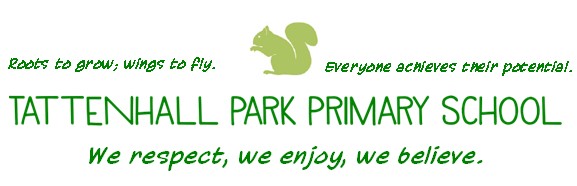 SCHOOL TERM DATES		ACADEMIC YEAR 2024-2025Priority statutory assessment dates for 2024-2025Autumn Term 2024Inset day, Staff only                                                                       Monday 2nd September Inset day, Staff only                                                                       Tuesday 3rd SeptemberChildren return to School	                                                     Wednesday 4th September Half Term (Break-up)	                                                                   Friday 25th October Half Term	                                                                                Monday 28th October – 1st NovemberHalf Term (return to School)                                                        Monday 4th November Christmas Holiday (Break-up)	                                                      Friday 20th DecemberSpring Term 2025Inset day, Staff only                                                                        Monday 6th JanuaryChildren return to School                                                              Tuesday 7th January Half Term (Break-up)	                                                                    Friday 14th FebruaryHalf term 	                                                                                 Monday 17th February -21st FebruaryHalf term (return to School)	                                                      Monday 24th FebruarySpring Break (Break-up)	                                                      Friday 4th AprilSpring Break                                                                                     Monday 7th April – 21st AprilSummer Term 2025Whole School Returns                                                                    Tuesday 22nd April May Bank Holiday (School Closed)                                               Monday 5th MayHalf Term (Break-up)	                                                                    Friday 23rd MayHalf term	                                                                                 Monday 26th May -30th MayHalf term (return to School)	                                                      Monday 2nd JuneSummer Holiday (Break-up)                                                          Friday 18th JulyInset Day, Staff only	Monday 21st July Inset Day, Staff only                                                                       Tuesday 22nd JulyReception baselineFirst 6 weeks after the children enter receptionPhonics screening Y1 Monday 9th June 2025Y4 Multiplication testMonday 2nd June 2025Y6 KS2 SATS12th – 15th May 2025